Name: _________________________________________ Date: _______________ Period: ____________UPWELLINGUpwelling occurs off the _____________________ coast of _______________________________ .Warm surface waters move offshore (due to ____________________ ), then deep, _______________, (nutrient ____________) water rises up to replace it.Creates a _______________ environment for ocean life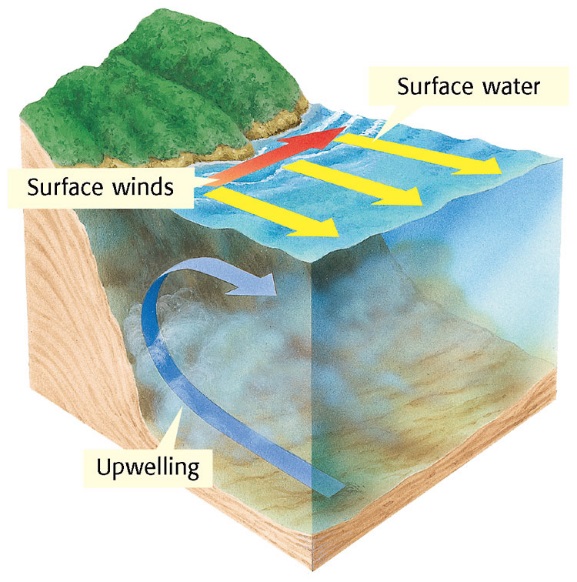 EL NINOMeans _________________ because it starts in Peru around Christmas timeHappens when the eastern ________________ ocean warms to ________________ degrees Fahrenheit.Occurs every ___________________ years (can last a year or two)Last one was ________________ to _____________ (VERY STRONG!)Some say it is due to __________________ and others say ____________________________________ (Scientists are unsure)Scientists have ____________________ that record sea SURFACE temperatures, air temperatures, winds and currents to predict El Nino.PREDICTORS: ____________ trade winds and/or _____________ surface temperaturesWhy is there usually LESS hurricanes in the U.S during El Nino years?LA NINAMeans ___________________ and occurs after an El Nino yearCaused when the waters in the eastern ________________ ocean get COOLER than usual.When could upwelling occur?